何香凝美术馆展厅栏杆改造项目需求书一、投标人资格参加本项目投标的投标人除应具备《政府采购法》第二十二条供应商资格条件外，还必须符合下列要求：（1）具有独立法人资格或具有独立承担民事责任的能力的其它组织（提供营业执照或事业单位法人证等法人证明扫描件）；（2）在招投标活动中因串通投标被暂停投标资格期间或涉嫌串通投标并正在接受主管部门调查的投标申请人不被接受 。2、投标人参与本项目投标前三年内，在经营活动中没有重大违法记录（由供应商在《投标人具备投标资格的证明文件》中作出声明）。3、承包方式：采用固定综合单价合同方式，实行综合单价包干、措施项目费包干，工程量按实结算（即包工、包料、包工期、包质量、包安全、包文明施工、包税、包利润等）项目概况1、采购预算：人民币5万元2、用户：何香凝美术馆3、投标人应对所有的招标内容进行投标，不允许只对部分内容进行投标。4、报价要求：以人民币报价。总价内必须包含相关的费用（指上述服务期限）有：劳务费、制作费以及国家规定的各项税费。三、招标范围及要求（一）技术条款要求1、项目服务内容（1）根据馆方的要求提供展厅栏杆改造服务。（2）根据项目需求采购符合国标的建材材料。项目服务要求（1）报价要求（明确分项报价要求）。（2）制作进度：配合馆方更换计划，施工工期10天。（3）质量标准：满足馆方给出的设计技术参数细项要求。（二）货物清单四、商务要求（一）服务地点与时间1、服务地点：何香凝美术馆2、服务期限：2023年（二）付款条件货款分二期支付，第一期：招标人在与投标人签订合同后支付合同金额50%。第二期：项目完工并完成验收手续后，招标人向投标人支付合同金额50%。（三）项目负责人验收1、竣工验收：工程竣工后，中标人应通知采购方验收，采购人自接到验收通知 3 日内组织验收，并办理验收、移交手续。如采购方在规定时间内未能组织验收，需及时通知中标人，另定验收日期。2、验收合格项目，双方签字确认；不合格项目限期整改，另行验收，直至合格为止。（四）售后服务投标人应按其投标文件中的承诺，进行其他售后服务工作（售后服务内容、要求和质保期限2年，对发生问题的处理意见，维护保养、技术培训服务等要求）。                                      办公室                                       二〇二三年十一月九日栏杆专项栏杆专项栏杆专项栏杆专项栏杆专项栏杆专项栏杆专项栏杆专项栏杆专项编号位置现场效果图规格（mm）材质工艺表面效果单位数量备注实物效果图1展馆中心长空间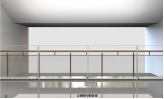 现场总长度11.3米*2    金属尺寸：L1300*W50*H1300mm 底座尺寸：L1300*W300*H60mm 金属矩管加工焊接打磨、水磨石底座打磨光滑后跟金属衔接好配重矩管为哑白色汽车漆，水磨石与现有地面同色件20.00 此数量覆盖展馆中心长空间栏杆，最终数量以现场实际需求为准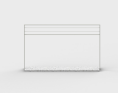 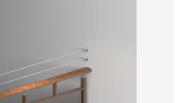 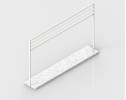 2走廊两侧窄空间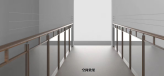 现场总长度7.5米*2     钢丝绳直径为6mm*7.5m两头和中间衔接固定扣件为定制非标尺寸316#不锈钢钢丝绳+定制316#不锈钢非标件不锈钢原色条6.00 此数量覆盖走廊两侧窄空间栏杆，最终数量以现场实际需求为准3短空间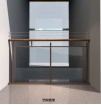 现场总长度1.9米*2   钢丝绳直径为6mm*1.9m两头固定扣件为定制非标尺寸316#不锈钢钢丝绳+定制316#不锈钢非标件不锈钢原色条6.00 此数量覆盖展馆中心短空间栏杆，最终数量以现场实际需求为准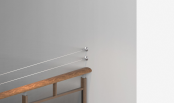 